Assistive Technology Available On Campus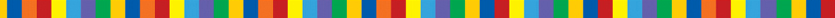 JAWS Screen Reader (Blindness, Visual Impairment) – Designed to allow computer access to users who are blind.  It uses a speech synthesizer to read out loud screen objects, application menus, work processor documents, emails, and web pages.  The user controls the computer with a specific set of keyboard commands.  This technology is available in Windows labs on GVSU campuses.MAGic Screen Magnifier (Blind, Visual Impairment) – The MAGic Screen Magnifier provides computer screen magnification with several magnified view options for users who are blind/visually impaired.  The magnifier can view items 1.1-32 times their normal size.  It also provides mouse pointers and cursor anhancements.  The color, mouse pointer, and cursor schemes can be customized.  This technology is available in Windows labs on GVSU campuses.WebbIE Web Browser (Learning Disability) – The WebbIE Web Browser presents web page in text only view.  This helps remove challenges of web browsing presented by graphical content, frames, web page controls, and following links which are identified and underlined.  Tools are available to assist web browsing including keyboard navigation, magnified text, and graphical view.  This technology are available in Windows labs on GVSU campuses, and can also be downloaded for free from www.webbie.org.uk Inspiration (Learning Disability) – This technology serves as a graphical organizer and mind mapping software.  Details can be added to the map for notes.  In addition, outline and graphic view are linked and updated simultaneously.  The Inspiration documents can be exported to word processing software, and text and interface can be read out loud by a speech synthesizer.  This technology is available in the Windows and Macintosh labs on GVSU campuses, and is highly useful for organizing a meeting, lesson plan, or study plan.WYNN Wizard (Learning Disability) is scanning and reading software.  It includes optical character recognition (OCR), the ability to scan printed pages and convert them into electronic text.  Speech synthesis enables this scanned text to be read aloud.  Additionally, WYNN Wizard can read word processing documents, Adobe Acrobat PDF files, text files, and the Internet.  This technology is available in the Macintosh labs on GVSU campuses.Kurzweil 3000 (Learning Disability) – Uses a scan and read system which scans printed material and reads text out loud.  It also provides an exact image view of the scanned document, and enables the user to insert highlighting and bookmarking.  In addition, the program contains a talking web browser.  This technology is available in Macintosh labs on GVSU campuses.WorkTalk (Learning Disability) – This is a plug-in for Microsoft Word 1997-2007, which reads text out loud from within Word documents.  Reading options include user-controlled reading, line-by-line reading, sentence reading, and selection reading.  In addition, there is a read-aloud spell check list and thesaurus word list.  This technology can be used in Windows labs on GVSU campuses, and can also be downloaded for free from www.worktalk.org.uk Dragon Naturally Speaking (Learning Disability, Mobility Impairment) – This allows users to input text using speech. It also allows users to voice-command the computer and input text from a digital recorder.  This technology is available in specific Windows lab locations.  See page 1 to contact Disability Support Services for more information.